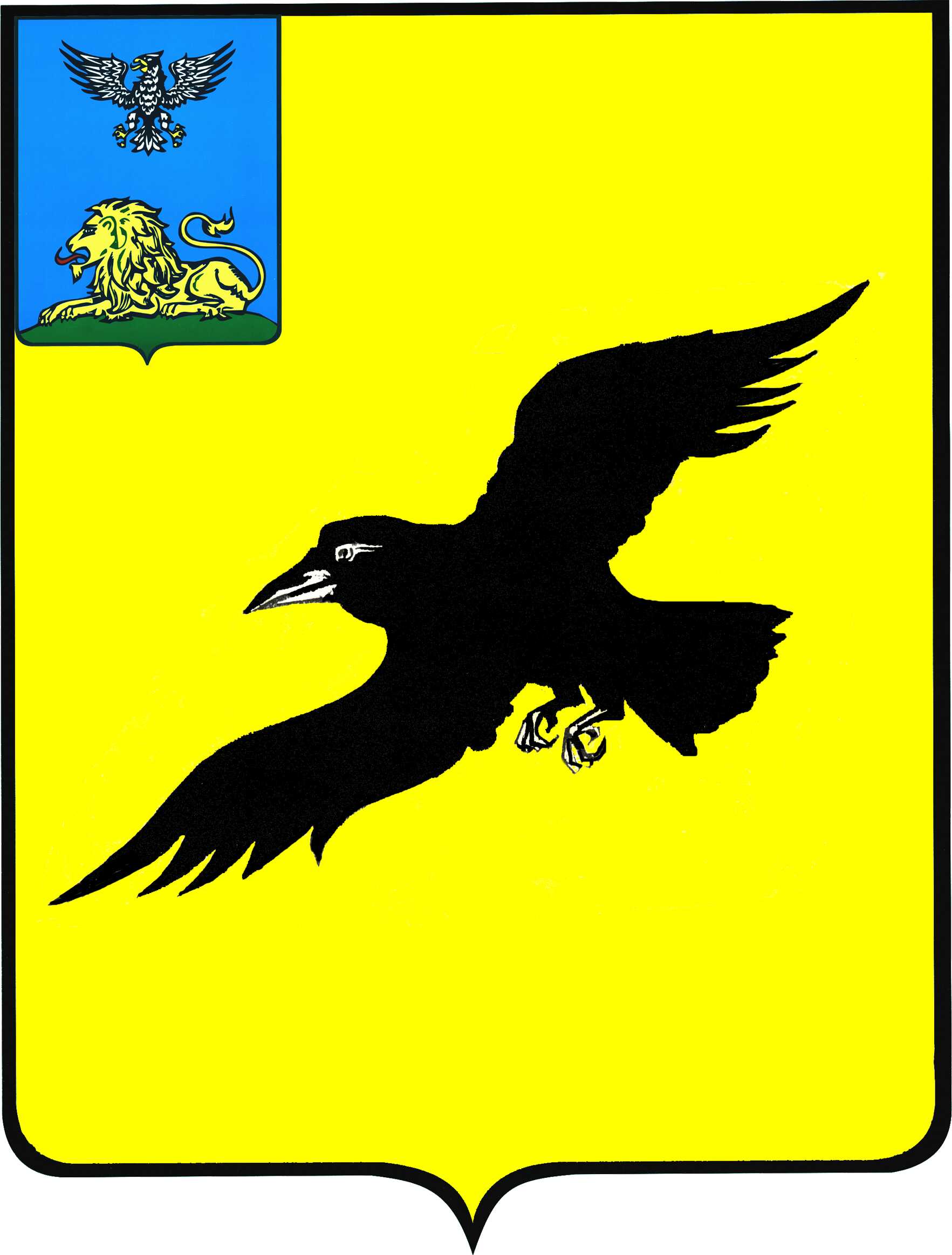 Б е л г о р о д с к а я   о б л а с т ьАДМИНИСТРАЦИЯ ГРАЙВОРОНСКОГО ГОРОДСКОГО ОКРУГАПОСТАНОВЛЕНИЕГрайворон«__16_ »  __мая__ 2023_ г.								     № _319_Во исполнение Федерального закона от 24 ноября 1995 года №181-ФЗ 
«О социальной защите инвалидов в Российской Федерации», закона Российской Федерации от 19 апреля 1991 года №1032-1 «О занятости населения в Российской Федерации от 07 сентября 2012 года №891 «О порядке регистрации граждан в целях поиска подходящей работы, регистрации безработных граждан и требованиях к подбору подходящей работы», постановления Правительства Белгородской области от 27 февраля 2006 года №44-пп «Об областной комплексной программе улучшения демографической ситуации в Белгородской области», в целях реализации государственной программы «Содействие занятости населения Белгородской области», утвержденной постановлением Правительства Белгородской области 
от 16 декабря 2013 года №527-пп, обеспечения дополнительных гарантий занятости граждан, испытывающих трудности в поиске работы, постановляю:1.	Установить минимальное количество квотируемых рабочих мест предприятиям и организациям в Грайворонском городском округе в количестве 23 единиц по трудоустройству граждан, испытывающих трудности в поиске работы, на 2023 год согласно прилагаемому списку предприятий 
и организаций, предоставляющих места для граждан, испытывающих трудности в поиске работы, в 2023 году.2.	Рекомендовать Территориальному отделу - Грайворонский кадровый центр ОКУ «Центр занятости населения Белгородской области» 
(Пушкарная Т.А.) с целью обеспечения дополнительных гарантий 
для незанятых трудовой деятельностью граждан, испытывающих трудности 
в поиске работы, оказывать содействие в трудоустройстве согласно настоящему постановлению, осуществлять контроль за их трудоустройством 
и закреплением на предприятиях Грайворонского городского округа 
на квотируемых рабочих местах.3.	Опубликовать настоящее постановление в газете «Родной край»                      и сетевом издании «Родной край 31» (rodkray31.ru), разместить на официальном сайте органов местного самоуправления Грайворонского городского округа 
(grajvoron-r31.gosweb.gosuslugi.ru).4.	Контроль за исполнением постановления возложить на заместителя главы администрации городского округа – секретаря Совета безопасности 
В.И. Радченко.СПИСОК 
предприятий и организаций, предоставляющих места для граждан, испытывающих трудности в поиске работы, в 2023 годуО дополнительных гарантиях по квотированию рабочих мест для граждан, испытывающих трудности в поиске работы, в 2023 годуГлава администрации Г.И. БондаревПРИЛОЖЕНИЕк постановлению администрации Грайворонского городского округаот «_16_»_ мая_2023_ года №_319_№п/пНаименование предприятия, организацииОдинокие и многодет-ные родители (квота)Лица предпенсион-ного возрастаВыпускники среднего профессиональ-ного образованияБеженцы и вынужден-ные переселенцы (квота)Гражда-не, уволен-ные с военной службы и члены их семей (квота)Лица, уволенные из учреждений, исполняю-щих наказание (квота)Граждане, подверг-шие воздейст-вию радиации (квота)Моло-дежь в возрасте 16-18 летИнва-лиды (квота)1.ООО «Центр ЖКУ«Грайво-ронский»1122.ООО «Грайворон агроинвест»1123.ООО «Заречье»114.ООО «Грайворонская молочная компания»1115ОГБУЗ «Грайворонская ЦРБ»11Итого5262